Priorities for the WeekWeekly Calendar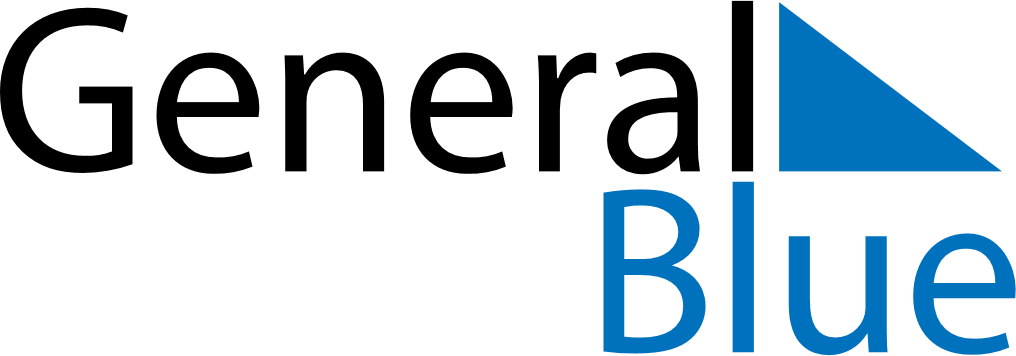 August 16, 2021 - August 22, 2021Weekly CalendarAugust 16, 2021 - August 22, 2021Weekly CalendarAugust 16, 2021 - August 22, 2021Weekly CalendarAugust 16, 2021 - August 22, 2021Weekly CalendarAugust 16, 2021 - August 22, 2021Weekly CalendarAugust 16, 2021 - August 22, 2021Weekly CalendarAugust 16, 2021 - August 22, 2021Weekly CalendarAugust 16, 2021 - August 22, 2021MONAug 16TUEAug 17WEDAug 18THUAug 19FRIAug 20SATAug 21SUNAug 226 AM7 AM8 AM9 AM10 AM11 AM12 PM1 PM2 PM3 PM4 PM5 PM6 PM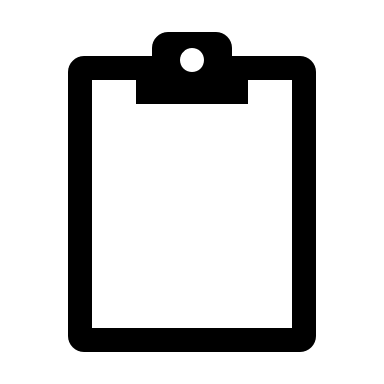 